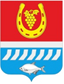 администрациЯ Цимлянского районаПОСТАНОВЛЕНИЕ_____.2023  №                                         г. ЦимлянскО внесении изменений в постановление Администрации Цимлянского района от 09.11.2021 № 838 «Об оплате труда работниковмуниципальных бюджетных образовательныхучреждений Цимлянского района, методического кабинета отдела образования Администрации Цимлянского района, МАУ РЦО Цимлянского района»В соответствии с постановлением Администрации Цимлянского района от 30.06.2023 №487 «Об увеличении (индексации) должностных окладов, ставок заработной платы работников муниципальных учреждений Цимлянского района, технического и обслуживающего персонала Администрации Цимлянского района и отраслевых (функциональных) органов Администрации Цимлянского района», Администрация Цимлянского районаПОСТАНОВЛЯЕТ:1. Внести в постановление Администрации Цимлянского района от 09.11.2021 № 838 «Об оплате труда работников муниципальных бюджетных образовательных учреждений Цимлянского района, методического кабинета отдела образования Администрации Цимлянского района, МАУ РЦО Цимлянского района» изменения, согласно приложению.2. Настоящее постановление вступает в силу с 01.10.2023.3. Контроль за выполнением постановления возложить на заместителя главы Администрации Цимлянского района по социальной сфере Кузину С.Н.Исполняющий обязанности главыАдминистрацииЦимлянского района                                              Е.Н. НочевкинаПостановление вносит отдел образования АдминистрацииЦимлянского района Приложение к постановлению                                                               Администрации Цимлянского района                                                            от __.2023 № _ИЗМЕНЕНИЯ,вносимые в постановление Администрации Цимлянского районаот 09.11.2021 № 838 «Об оплате труда работниковмуниципальных бюджетных образовательных учреждений Цимлянского района, методического кабинета отдела образованияАдминистрации Цимлянского района, МАУ РЦО Цимлянского района»В приложении № 1:Раздел 1 дополнить пунктом 1.10. следующего содержания:«1.10. В соответствии со ст. 22, 134 ТК РФ,  в связи с ростом потребительских цен на товары и услуги, с целью обеспечения повышения уровня реального содержания заработной платы,  органы местного самоуправления, и муниципальные учреждения производят индексацию заработной платы в порядке, установленном трудовым законодательством и иными нормативными правовыми актами, содержащими нормы трудового права.»1.2. Раздел 2 изложить в редакции:«2. Порядок установлениядолжностных окладов, ставок заработной платы2.1. В соответствии со статьей 2 Областного закона от 03.10.2008 № 91-ЗС «О системе оплаты труда работников областных государственных учреждений»:должностной оклад – фиксированный размер оплаты труда работника за исполнение трудовых (должностных) обязанностей определенной сложности за календарный месяц без учета компенсационных, стимулирующих и социальных выплат;ставка заработной платы – фиксированный размер оплаты труда работника за выполнение нормы труда определенной сложности (квалификации) за единицу времени без учета компенсационных, стимулирующих и социальных выплат.2.2. Оплата труда работников, осуществляющих профессиональную деятельность по должностям служащих, включая руководителей и специалистов (за исключением педагогических работников, для которых установлены нормы часов педагогической работы за ставку заработной платы), осуществляется на основе должностных окладов.Оплата труда педагогических работников, для которых уполномоченным Правительством Российской Федерации органом исполнительной власти установлены нормы часов педагогической работы за ставку заработной платы, осуществляется на основе ставок заработной платы, являющихся расчетной величиной, применяемой при исчислении их заработной платы с учетом утвержденного объема педагогической работы.Оплата труда работников, осуществляющих профессиональную деятельность по профессиям рабочих, осуществляется на основе ставок заработной платы.2.3. Установление должностных окладов, ставок заработной платы.2.3.1. Размеры должностных окладов, ставок заработной платы устанавливаются локальным нормативным актом, но не ниже минимальных размеров должностных окладов, ставок заработной платы, установленных настоящим Положением.Не допускается установление по должностям, входящим в один и тот же квалификационный уровень профессиональной квалификационной группы, различных размеров должностных окладов, ставок заработной платы, а также установления диапазонов размеров должностных окладов, ставок заработной платы по квалификационным уровням профессиональных квалификационных групп либо по должностям работников с равной сложностью труда по должностям служащих, не включенным в профессиональные квалификационные группы.2.3.2. Должностные оклады, ставки заработной платы по должностям работников образования устанавливаются на основе профессиональных квалификационных групп должностей (далее – ПКГ), утвержденных приказом Министерства здравоохранения и социального развития Российской Федерации (далее – Минздравсоцразвития России) от 05.05.2008 № 216н «Об утверждении профессиональных квалификационных групп должностей работников образования».Размеры должностных окладов по ПКГ должностей работников учебно-вспомогательного персонала приведены в таблице № 1.Таблица № 1РАЗМЕРЫдолжностных окладов по ПКГ должностейработников учебно-вспомогательного персоналаРазмеры должностных окладов, ставок заработной платы по ПКГ должностей педагогических работников приведены в таблице № 2.Таблица № 2РАЗМЕРЫдолжностных окладов, ставок заработной платыпо ПКГ должностей педагогических работниковРазмеры должностных окладов по ПКГ должностей руководителей структурных подразделений приведены в таблице № 3.Таблица № 3РАЗМЕРЫдолжностных окладов по ПКГ должностейруководителей структурных подразделений2.3.3.    Должностные оклады по должностям работников культуры устанавливаются на основе ПКГ должностей, утвержденных приказом Минздравсоцразвития России от 31.08.2007 № 570 «Об утверждении профессиональных квалификационных групп должностей работников культуры, искусства и кинематографии».Размеры должностных окладов по ПКГ должностей работников культуры приведены в таблице № 4.Таблица № 4РАЗМЕРЫдолжностных окладов по ПКГдолжностей работников культуры2.3.5. Должностные оклады по общеотраслевым должностям служащих устанавливаются на основе ПКГ должностей, утвержденных приказом Минздравсоцразвития России от 29.05.2008 № 247н «Об утверждении профессиональных квалификационных групп общеотраслевых должностей руководителей, специалистов и служащих». Размеры должностных окладов по ПКГ общеотраслевых должностей служащих приведены в таблице № 5.Таблица № 52.3.6. Ставки заработной платы по общеотраслевым профессиям рабочих устанавливаются на основе ПКГ, утвержденных приказом Минздравсоцразвития России от 29.05.2008 № 248н «Об утверждении профессиональных квалификационных групп общеотраслевых профессий рабочих».Размеры ставок заработной платы по ПКГ общеотраслевых профессий рабочих приведены в таблице № 6.Таблица № 6РАЗМЕРЫставок заработной платы по ПКГобщеотраслевых профессий рабочихПримечание.Ставка заработной платы исходя из 4-го квалификационного уровня ПКГ «Общеотраслевые профессии рабочих второго уровня» устанавливается водителям автомобилей, управляющим автобусами для перевозки обучающихся (учащихся, воспитанников), имеющим квалификацию первого класса. 2.3.7. Размеры должностных окладов работников, осуществляющих профессиональную деятельность по должностям служащих, не вошедшим в ПКГ, утвержденные приказами Минздравсоцразвития России, приведены в таблице № 7.Таблица № 7РАЗМЕРЫдолжностных окладов по должностям служащих,не вошедшим в ПКГ, утвержденные приказамиМинздравсоцразвития России2.3.8. Должностные  оклады по должностям работников, занятых предоставлением услуг в сфере физической культуры и спорта, устанавливаются на основе профессиональных квалификационных групп должностей, утвержденных приказом Министерства здравоохранения и социального развития Российской Федерации от 27.02.2012 № 165н «Об утверждении профессиональных квалификационных групп должностей работников физической культуры и спорта».     Размеры должностных окладов по профессиональным квалификационным группам (ПКГ) приведены в таблице № 8.Таблица № 8Размеры должностных окладовпо должностям работников физической культуры и спорта1.2. Подпункт 5.2.2. пункта 5.2 раздела 5 изложить в редакции:«5.2.2. Размер должностного оклада руководителя учреждения устанавливается в зависимости от группы по оплате труда руководителей с учетом сложности труда, в том числе масштаба управления и особенностей деятельности и значимости государственного учреждения.Минимальные размеры должностных окладов руководителей приведены в таблице № 15.Таблица № 15РАЗМЕРЫ должностных окладов руководителей учрежденийПримечание.Отнесение учреждений к одной из групп по оплате труда руководителей производится по результатам оценки сложности руководства учреждением, исходя из суммы баллов, набранной по объемным показателям.»В приложении № 2:  2.1. Раздел 1 дополнить пунктом 1.10. следующего содержания:«1.10. В соответствии со ст. 22, 134 ТК РФ,  в связи с ростом потребительских цен на товары и услуги, с целью обеспечения повышения уровня реального содержания заработной платы,  органы местного самоуправления, и муниципальные учреждения производят индексацию заработной платы в порядке, установленном трудовым законодательством и иными нормативными правовыми актами, содержащими нормы трудового права.»2.2. Раздел 2 изложить в редакции:«2. Порядок установления должностных окладов, ставок заработной платы2.1. В соответствии со статьей 2 Областного закона от 03.10.2008 № 91-С «О системе оплаты труда работников областных государственных учреждений»:должностной оклад – фиксированный размер оплаты труда работника за исполнение трудовых (должностных) обязанностей определенной сложности за календарный месяц без учета компенсационных, стимулирующих и социальных выплат;ставка заработной платы – фиксированный размер оплаты труда работника за выполнение нормы труда определенной сложности (квалификации) за единицу времени без учета компенсационных, стимулирующих и социальных выплат.2.3. Установление должностных окладов, ставок заработной платы.2.3.1. Размеры должностных окладов, ставок заработной платы устанавливаются локальным нормативным актом, но не ниже минимальных размеров должностных окладов, ставок заработной платы, установленных настоящим Положением.Не допускается установление по должностям, входящим в один и тот же квалификационный уровень профессиональной квалификационной группы, различных размеров должностных окладов, ставок заработной платы, а также установления диапазонов размеров должностных окладов, ставок заработной платы по квалификационным уровням профессиональных квалификационных групп либо по должностям работников с равной сложностью труда по должностям служащих, не включенным в профессиональные квалификационные группы.2.3.2.  Должностные оклады по общеотраслевым должностям служащих устанавливаются на основе ПКГ должностей, утвержденных приказом Минздравсоцразвития России от 29.05.2008 № 247н «Об утверждении профессиональных квалификационных групп общеотраслевых должностей руководителей, специалистов и служащих». Размеры должностных окладов по ПКГ общеотраслевых должностей служащих приведены в таблице № 1.Таблица № 1РАЗМЕРЫ должностных окладов по ПКГ общеотраслевых должностей служащих2.3.3. Ставки заработной платы по общеотраслевым профессиям рабочих устанавливаются на основе ПКГ, утвержденных приказом Минздравсоцразвития России от 29.05.2008 № 248н «Об утверждении профессиональных квалификационных групп общеотраслевых профессий рабочих».Размеры ставок заработной платы по ПКГ общеотраслевых профессий рабочих приведены в таблице № 2.Таблица № 2РАЗМЕРЫ ставок заработной платы по ПКГ общеотраслевых профессий рабочих2.3.4. Размеры должностных окладов работников, осуществляющих профессиональную деятельность по должностям служащих, не вошедшим в ПКГ, утвержденные приказами Минздравсоцразвития России, приведены в таблице № 3.Таблица № 3РАЗМЕРЫ должностных окладов по должностям служащих, не вошедшим в ПКГ, утвержденные приказами Минздравсоцразвития России2.2. Подпункт 5.2.1 пункта 5.2 раздела 5 изложить в редакции:«5.2.1. МАУ РЦО Цимлянского района относится к IV группе по оплате труда руководителей. Размер должностного оклада руководителя учреждения, на основе отнесения возглавляемого им учреждения к квалификационной группе составляет 14563 рублей.».Управляющий делами                                                                               А.В. Кулик Профессиональная квалификационная группаКвалификационный уровеньНаименование должностиДолжностной оклад (рублей)123ПКГ должностей работников учебно-вспомогательного персонала первого уровня1-й квалификационный уровеньвожатый; помощник воспитателя;секретарь учебной части8348ПКГ должностей работников учебно-вспомогательного персонала второго уровня1-й квалификационный уровеньдежурный по режиму; младший воспитатель9186ПКГ должностей работников учебно-вспомогательного персонала второго уровня2-й квалификационный уровеньдиспетчер образовательного учреждения; старший дежурный по режиму9648Профессиональная квалификационная группаКвалификационный уровеньНаименование должностиДолжностной оклад, ставка заработной платы (рублей)1234ПКГ должностей педагогических работников1-й квалификационный уровеньинструктор по труду; инструктор по физической культуре; музыкальный руководитель; старший вожатый13212ПКГ должностей педагогических работников2-й квалификационный уровеньинструктор-методист; концертмейстер; педагог дополнительного образования; педагог-организатор; социальный педагог; тренер-преподаватель13855ПКГ должностей педагогических работников3-й квалификационный уровеньвоспитатель; методист; педагог-психолог; старший инструктор-методист; старший педагог дополнительного образования; старший тренер-преподаватель; 14530ПКГ должностей педагогических работников4-й квалификационный уровеньпедагог-библиотекарь; преподаватель; преподаватель – организатор основ безопасности жизнедеятельности; руководитель физического воспитания; старший воспитатель; старший методист; тьютор; учитель; учитель-дефектолог; учитель-логопед (логопед)советник директора по воспитанию и взаимодействию с детскими общественными объединениями15244Профессиональная квалификационная группаКвалификационный уровеньНаименование должностиДолжностной оклад (рублей)1234ПКГ должностей руководителей структурных подразделений1-й квалификационный уровень:заведующий (начальник) структурным подразделением: кабинетом, лабораторией, отделом, отделением, сектором, учебно-консультационным пунктом, учебной (учебно-производственной) мастерской  и другими структурными подразделениями, реализующими общеобразовательную программу и образовательную программу дополнительного образования детей <*>:ПКГ должностей руководителей структурных подразделенийв учреждениях I – II групп по оплате труда руководителей;в учреждениях I – II групп по оплате труда руководителей14207ПКГ должностей руководителей структурных подразделенийв учреждениях III – IV групп по оплате труда руководителейв учреждениях III – IV групп по оплате труда руководителей13526ПКГ должностей руководителей структурных подразделений2-й квалификационный уровень:заведующий (начальник) обособленным структурным подразделением, реализующим общеобразовательную программу и образовательную программу дополнительного образования детей;начальник (заведующий, директор, руководитель, управляющий): кабинета, лаборатории, отдела, отделения, сектораПКГ должностей руководителей структурных подразделенийв учреждениях I – II групп по оплате в учреждениях I – II групп по оплате труда 14917ПКГ должностей руководителей структурных подразделенийтруда руководителей;руководителей14207ПКГ должностей руководителей структурных подразделенийв учреждениях III – IV групп по оплате труда руководителейв учреждениях III – IV групп по оплате труда руководителей14207Профессиональная квалификационная группа Наименование должностиДолжностной оклад (рублей)123ПКГ «Должности работников культуры, искусства ведущего звена»:без категорииII категорииI категорииведущийбиблиотекарь; библиографбез категорииII категорииI категорииведущий7426779581828592РАЗМЕРЫ должностных окладов по ПКГобщеотраслевых должностей служащихПрофессиональная квалификационная группа Квалификационный уровеньНаименование должностиДолжностной оклад (рублей)1234ПКГ «Общеотраслевые должности служащих первого уровня»1-й квалификационный уровеньСекретарь-машинистка; секретарь; кассир;5565ПКГ «Общеотраслевые должности служащих первого уровня»2-й квалификационный уровень5834ПКГ «Общеотраслевые должности служащих второго уровня»1-й квалификационный уровеньЛаборант; техник; 6125ПКГ «Общеотраслевые должности служащих второго уровня»2-й квалификационный уровень Заведующий хозяйством;6433ПКГ «Общеотраслевые должности служащих второго уровня»3-й квалификационный уровеньЗаведующий производством (шеф-повар);6757ПКГ «Общеотраслевые должности служащих второго уровня»4-й квалификационный уровень7076ПКГ «Общеотраслевые должности служащих второго уровня»5-й квалификационный уровень:ПКГ «Общеотраслевые должности служащих второго уровня»в учреждениях I – II групп по оплате труда руководителей9017ПКГ «Общеотраслевые должности служащих второго уровня»в учреждениях III – IV групп по оплате труда руководителей;8592ПКГ «Общеотраслевые должности служащих третьего уровня»1-й квалификационный уровеньИнженер-программист; инженер-строитель; бухгалтер; экономист;7076ПКГ «Общеотраслевые должности служащих третьего уровня»2-й квалификационный уровень должности служащих 1-го квалификационного уровня, по которым может устанавливаться II внутри-должностная категория7426ПКГ «Общеотраслевые должности служащих третьего уровня»3-й квалификационный уровеньдолжности служащих 1-го квалификационного уровня, по которым может устанавливаться I внутри-должностная категория7795ПКГ «Общеотраслевые должности служащих третьего уровня»4-й квалификационный уровеньдолжности служащих 1-го квалификационного уровня, по которым может устанавливаться производное должностное наименование «ведущий»8182ПКГ «Общеотраслевые должности служащих третьего уровня»5-й квалификационный уровеньзаместитель главного бухгалтера8592ПКГ «Общеотраслевые должности служащих четвертого уровня»1-й квалификационный уровень:начальник отдела материально-технического снабжения; начальник отдела организации и оплаты труда; начальник планово-экономического отдела; начальник финансового отделаПКГ «Общеотраслевые должности служащих четвертого уровня»в учреждениях I – II групп по оплате труда руководителей9472ПКГ «Общеотраслевые должности служащих четвертого уровня»в учреждениях III – IV групп по оплате труда руководителей;9017ПКГ «Общеотраслевые должности служащих четвертого уровня»2-й квалификационный уровеньГлавный экономист9945ПКГ «Общеотраслевые должности служащих четвертого уровня»3-й квалификационный уровеньдиректор (начальник, заведующий) филиала, другого обособленного структурного подразделения10441Профессиональная квалификационная группа Квалификационный уровеньНаименование должностиСтавка заработной платы (рублей)1234ПКГ «Общеотраслевые профессии рабочих первого уровня»1-й квалификационный уровень:Наименования профессий рабочих, по которым предусмотрено присвоение 1-го, 2-го и 3-го квалификационных разрядов в соответствии с Единым тарифно-квалификационным справочником работ и профессий рабочих: гардеробщик; дворник; истопник; кастелянша; кладовщик; кухонный рабочий; машинист (кочегар) котельной; машинист по стирке и ремонту спецодежды; повар; подсобный рабочий; рабочий по комплексному обслуживанию и ремонту зданий; тракторист; уборщик служебных помещений; сторож, ремонтировщик плоскостных спортивных сооружений, ремонтировщик спортивных сооружений;ПКГ «Общеотраслевые профессии рабочих первого уровня»1-й квалификационный разряд 4575ПКГ «Общеотраслевые профессии рабочих первого уровня»2-й квалификационный разряд 4841ПКГ «Общеотраслевые профессии рабочих первого уровня»3-й квалификационный разряд5124ПКГ «Общеотраслевые профессии рабочих первого уровня»2-й квалификационный уровень:Контролер технического состояния автомототранспортных средств; ремонтировщик спортивных сооружений;ПКГ «Общеотраслевые профессии рабочих первого уровня»профессии рабочих, отнесенные к  1-му квалификационному уровню, при выполнении работ по профессии с производным наименованием «старший» (старший по смене)ставка заработной платы устанавливается на один квалификационный разряд вышеПКГ «Общеотраслевые профессии рабочих второго уровня»1-й квалификационный уровень:наименования профессий рабочих, по которым предусмотрено присвоение
4 и 5-го квалификационных разрядов в соответствии с Единым тарифно-квалификационным справочником работ и профессий рабочих: буфетчик; оператор; водитель автомобиля; машинист (кочегар) котельной; рабочий по комплексному обслуживанию и ремонту зданий; тракторист; повар, водитель, ремонтировщик плоскостных спортивных сооружений,контролер технического состояния   автомототранспортных средств4-й квалификационный разряд54405-й квалификационный разряд57542-й квалификационный уровень:6-й квалификационный разряд60857-й квалификационный разряд64333-й квалификационный уровень68124-й квалификационный уровень7303Наименование должностидолжностной оклад (рублей)12методист методического кабинета отдела образования Администрации Цимлянского района; педагог-психолог методического кабинета отдела образования Администрации Цимлянского района9688Заведующий библиотекой:в учреждениях I – II групп по оплате труда руководителей, 9472в учреждениях III – IV групп по оплате труда руководителей9017Ведущий редактор; научный редактор8592Специалист по закупкам;специалист по охране труда; системный администратор7076Ассистент по оказанию технической помощи;  младший системный администратор 6125Профессиональная квалификационная группаНаименование должностиразмер должностного оклада (рублей)123ПКГ должностей работников физической культуры и спорта первого уровня1-й квалификационный уровеньдежурный по спортивному залу63992-й квалификационный уровеньспортсмен; спортсмен-ведущий6709ПКГ должностей работников физической культуры и спорта второго уровня1-й квалификационный уровеньинструктор по спорту; спортсмен-инструктор; техник по эксплуатации и ремонту спортивной техники70432-й квалификационный уровеньадминистратор тренировочного процесса; инструктор-методист; тренер; хореограф116263-й квалификационный уровеньспециалист по подготовке спортивного инвентаря; 12197ПКГ должностей работников физической культуры и спорта четвертого уровня1-й квалификационный уровеньЗаведующий спортивным сооружением9472Группапо оплате труда руководителейМинимальный должностной оклад (рублей)12Образовательные учреждения I группы по оплате труда руководителей26 426Образовательные учреждения II и III групп по оплате труда руководителей24 028Образовательные учреждения IV группы по оплате труда руководителей 21 844Профессиональная квалификационная группа Квалификационный уровеньНаименование должностидолжностной оклад (рублей)1234ПКГ «Общеотраслевые должности служащих первого уровня»1-й квалификационный уровеньсекретарь; кассир;5565ПКГ «Общеотраслевые должности служащих первого уровня»2-й квалификационный уровень5834ПКГ «Общеотраслевые должности служащих второго уровня»1-й квалификационный уровеньтехник; 6125ПКГ «Общеотраслевые должности служащих второго уровня»2-й квалификационный уровень 6433ПКГ «Общеотраслевые должности служащих второго уровня»3-й квалификационный уровень6757ПКГ «Общеотраслевые должности служащих второго уровня»4-й квалификационный уровень7076ПКГ «Общеотраслевые должности служащих второго уровня»5-й квалификационный уровень:ПКГ «Общеотраслевые должности служащих второго уровня»в учреждениях I – II групп по оплате труда руководителей9017ПКГ «Общеотраслевые должности служащих второго уровня»в учреждениях III – IV групп по оплате труда руководителей;8592ПКГ «Общеотраслевые должности служащих третьего уровня»1-й квалификационный уровеньИнженер-программист; бухгалтер; экономист;7076ПКГ «Общеотраслевые должности служащих третьего уровня»2-й квалификационный уровень должности служащих 1-го квалификационного уровня, по которым может устанавливаться II внутри-должностная категория7426ПКГ «Общеотраслевые должности служащих третьего уровня»3-й квалификационный уровеньдолжности служащих 1-го квалификационного уровня, по которым может устанавливаться I внутри-должностная категория7795ПКГ «Общеотраслевые должности служащих третьего уровня»4-й квалификационный уровеньдолжности служащих 1-го квалификационного уровня, по которым может устанавливаться производное должностное наименование «ведущий»8182ПКГ «Общеотраслевые должности служащих третьего уровня»5-й квалификационный уровеньзаместитель главного бухгалтера8592ПКГ «Общеотраслевые должности служащих четвертого уровня»1-й квалификационный уровень:начальник отдела материально-технического снабжения; начальник отдела организации и оплаты труда; начальник планово-экономического отдела; начальник финансового отделаПКГ «Общеотраслевые должности служащих четвертого уровня»в учреждениях I – II групп по оплате труда руководителей           9472ПКГ «Общеотраслевые должности служащих четвертого уровня»в учреждениях III – IV групп по оплате труда руководителей;9017ПКГ «Общеотраслевые должности служащих четвертого уровня»2-й квалификационный уровень Главный экономист9945ПКГ «Общеотраслевые должности служащих четвертого уровня»3-й квалификационный уровень10441Профессиональная квалификационная группа Квалификационный уровеньНаименование должностиставка заработной платы (рублей)1234ПКГ «Общеотраслевые профессии рабочих первого уровня»1-й квалификационный уровень:1-й квалификационный разрядНаименования профессий рабочих, по которым предусмотрено присвоение 1-го, 2-го и 3-го квалификационных разрядов в соответствии с Единым тарифно-квалификационным справочником работ и профессий рабочих:  уборщик служебных помещений; сторож4575ПКГ «Общеотраслевые профессии рабочих первого уровня»Наименование должностидолжностной оклад (рублей)12Специалист по закупкам;7076Ассистент по оказанию технической помощи;  младший системный администратор 6125